СЛУЖБЕН ГЛАСНИКНА ОПШТИНА АЕРОДРОМ - СКОПЈЕe-mail:aerodrom@aerodrom.gov.mk                     www.aerodrom.gov.mk 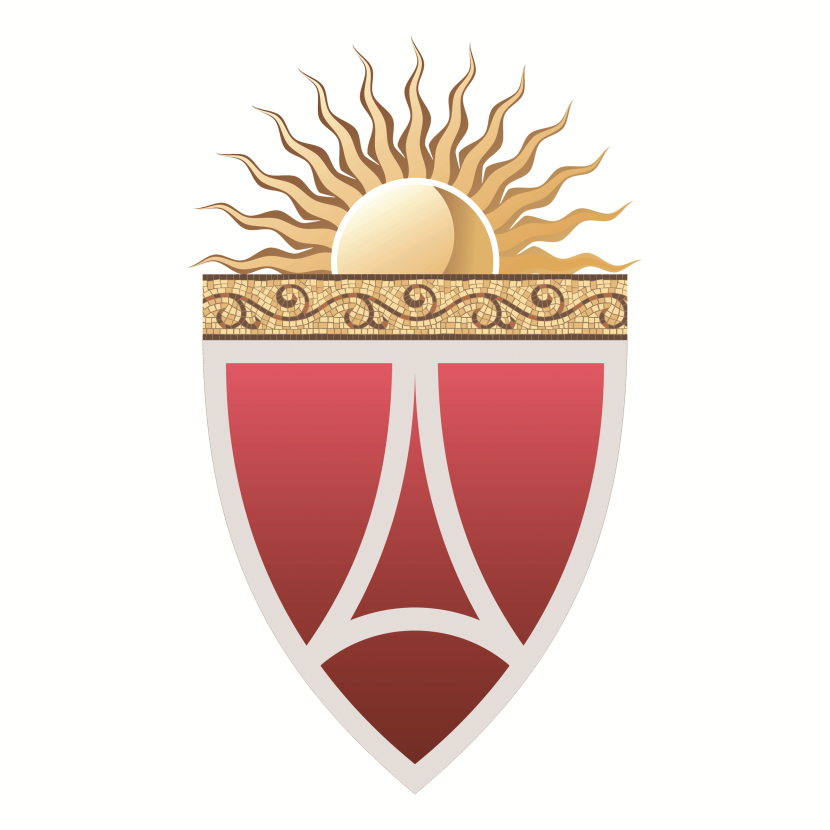 Скопје, јули  2020 годинаВрз основа на член 50, став 1, точка 3 од Законот за локална самоуправа („Службен весник на РМ“ број 05/02) и член 52 став 1 од Статутот на Општина Аеродром („Службен гласник на Општина Аеродром“ број 20/2012, 21/2014, 23/2014, 04/19), градоначалникот на Општина Аеродром донесеР Е Ш Е Н И Еза објавување Одлука доделување еднократна парична награда за најдобар ученик на генерацијата од секое основно училиште во Општина Аеродром за учебната 2019/2020 годинаСе објавува Одлука доделување еднократна парична награда за најдобар ученик на генерацијата од секое основно училиште во Општина Аеродром за учебната 2019/2020 година, донесенa на четириесет и втората седница на Советот на Општина Аеродром, одржана на ден 29.07.2020 година.	Број 08-3755/1                                                                                                       Градоначалник 30 јули 2020 година                                                                                      Златко Марин с.р.Скопје                             Врз основа на член 22 став 1 точка 8 и член 36 став 1 точка 10 од Законот за локална самоуправа (“Службен весник на РМ” бр.05/02), член 24 став 1 точка 33 од Статутот на Општина Аеродром – пречистен текст (“Службен гласник на Општина Аеродром“ број 20/2012, 21/2014, 23/2014, 04/2019), согласно Програмата за планирани активности од областа на образованието во општина Аеродром за 2020 година, (“Службен гласник на Општина Аеродром“ број 17/19), Советот на ОА на 42та седница одржана на ден  29.07.2020 година донесеО Д Л У К Адоделување еднократна парична награда за најдобар ученик на генерацијата од секое основно училиште во Општина Аеродром за учебната 2019/2020 годинаЧлен 1 Со оваа Одлука се утврдува еднократна парична награда за најдобар ученик на генерацијата од секое основно училиште во Општина Аеродром, за учебната 2019/2020 година, во висина од 10.000 (десетилјади) денари.Член 2 Општина Аеродром ќе изврши исплата на наградата од член 1 на оваа одлука, за вкупно осум ученици, согласно доставени Известувања за еден најдобар ученик на генерација од страна на надлежните служби на училиштата, одобрени од Училишниот одбор на секое училиште.Член 3 Средствата за реализација на оваа Одлука се предвидени во  Буџетот на Општина Аеродром за 2020 година и тоа од следните потпрограми: Програма А0 – Совет на Општината, потставка 464990 – Други трансфери, Програма А0 – Совет на Општината, потставка 401320 – персонален данок на доход од надоместоци, Програма А0 – Совет на Општината, потставка 464990 – Други трансфери , Програма А0 – Совет на Општината, потставка 401320 – персонален данок на доход од надоместоци.Член 4 	Секторот за финансии и секторот за образование, спорт, култура и заштита се задолжуваат да ги преземат сите потребни активности за реализација на оваа Одлука.Член 5Оваа Одлука влегува во сила наредниот ден од денот на објавувањето во “Службен гласник на Општина Аеродром”.Број 09-211/4                                                                                           Претседател на Совет 30 јули 2020 година                                                                                на Општина АеродромСкопје                                                                                                      Ивана Цветковскa с.р.Врз основа на член 50, став 1, точка 3 од Законот за локална самоуправа („Службен весник на РМ“ број 05/02) и член 52 став 1 од Статутот на Општина Аеродром („Службен гласник на Општина Аеродром“ број 20/2012, 21/2014, 23/2014, 04/19), градоначалникот на Општина Аеродром донесеР Е Ш Е Н И Еза објавување Одлука за исплата на парична помош по основ на пристигнати барања  за опремнина за пензионирање на вработени лица  во ОА/општински буџетски корисник, за смрт на член на потесно семејство и за боледување подолго од шест месеци Се објавува Одлука за исплата на парична помош по основ на пристигнати барања  за опремнина за пензионирање на вработени лица  во ОА/општински буџетски корисник, за смрт на член на потесно семејство и за боледување подолго од шест месеци , донесенa на четириесет и втората седница на Советот на Општина Аеродром, одржана на ден 29.07.2020 година.Број 08-3756/1                                                                                                       Градоначалник 30 јули 2020 година                                                                                      Златко Марин с.р.Скопје                                                        Врз основа на член 14 од Законот за извршување на Буџетот на РСМ за 2020 година („Службен весник на РМ“ број 265/19) и член 13 од Одлуката за извршување на Буџетот на Општина Аеродром за  2020 година („Службен гласник на Општина Аеродром“ број 17/2019) и Програмата за остварување социјална заштита во Општина Аеродром за 2020 година („Службен гласник на Општина Аеродром” бр.17/2019), Советот на Општина Аеродром 42та седница одржана на ден  29.07.2020 година донесеОДЛУКАза исплата на парична помош по основ на пристигнати барања  за опремнина за пензионирање на вработени лица  во ОА/општински буџетски корисник, за смрт на член на потесно семејство и за боледување подолго од шест месеци Член 1Со оваа одлука се утврдува исплата на парична помош по основ на:пристигнати барања за отпремнина за пензионирање за лицата:-Драгица Панова, вработена во Општина Аеродром, одделение за комунални работи-Виолета Николова, хигиеничар во ЈУДГ Буба Марапристигнати барања за смрт на член на потесно семејство за лицата:-Горан Јорданов, вработен во ЈУДГ Буба Мара, за смрт на родител, мајка-Светлана Крстевска Трпевска, вработена во ЈДГОА  Срничка, за смрт на родител, татко-Македонка Петрова, вработена во ЈУДГ Буба Мара, за смрт на родител, татко -Маја Попова Мачовска, вработена во ООУ Ѓорѓија Пулевски, за смрт на родител, таткопристигнато барање  за боледување подолго од шест месеци за лицето:Дафина Алулоска, вработена во ООУ Лазо АнгеловскиЧлен 2	Износот и исплатата на паричната помош ќе се утврди согласно законските одредби и доставената документација од страна на барателот.Член 3Се задолжува раководителот на Одделение за работа на Советот на Општина Аеродром, да ги преземе сите потребни активности за реализација на исплатата на парична помош по основ на пристигнати барања од член 1 на оваа Одлука (потпишување на Решението и слично).Член 4           Се задолжува Секторот за финансии да ја изврши оваа Одлука.Член 5	Оваа Одлука стапува во сила наредниот ден од денот на објавување во „Службен гласник на Општина Аеродром“.Број 09-211/2                                                                                           Претседател на Совет 30 јули 2020 година                                                                                на Општина АеродромСкопје                                                                                                      Ивана Цветковскa с.р.Врз основа на член 50, став 1, точка 3 од Законот за локална самоуправа („Службен весник на РМ“ број 05/02) и член 52 став 1 од Статутот на Општина Аеродром („Службен гласник на Општина Аеродром“ број 20/2012, 21/2014, 23/2014, 04/19), градоначалникот на Општина Аеродром донесеР Е Ш Е Н И Еза објавување  Одлука за исплата на парични средства на вработените во општинската администрација на Општина Аеродром по основ на надоместок за годишен одморСе објавува Одлука за исплата на парични средства на вработените во општинската администрација на Општина Аеродром по основ на надоместок за годишен одмор, донесена на четириесет и втората седница на Советот на Општина Аеродром, одржана на ден 29.07.2020 година.Број 08-3757/1                                                                                                       Градоначалник 30 јули 2020 година                                                                                      Златко Марин с.р.Скопје                                                 Врз основа на член 36 став 1 точка 10 од Законот за локална самоуправа (Службен весник на РМ бр. 05/02), член  9 став 1 точка 1 од Законот за исплата на платите во РМ (“Службен весник на РМ” бр.33/97, 62/95, 50/01, 26/02, 46/02, 37/05, 121/07, 161/08, 92/09, 97/2011, 11/2012, 145/12, 170/13, 139/14, 147/15) и член 11 од Одлуката за извршување на Буџетот на Општина Аеродром за 2020 година, („Службен гласник на Општина Аеродром” број 17/19), Советот на Општина Аеродром 42та седница одржана на ден  29.07.2020 година донесеО Д Л У К А за исплата на парични средства на вработените во општинската администрација на Општина Аеродром по основ на надоместок за годишен одморЧлен 1Со оваа Одлука се утврдува исплата на парични средства на вработените во општинската администрација на Општина Аеродром по основ на надоместок за годишен одмор.Член 2На вработените од општинската адмнистрација на Општина Аеродром, на име надоместок за годишен одмор, ќе им се исплати еднократен паричен износ во висина од 15. 498, 00 (петанесетилјадичетиристотинидеведесетиосум) денари,  што претставува  60%-тен износ од  износот на просечната месечна исплатена нето плата по работник во предходните три месеци, објавена до денот на исплатата.Вработените од општинската адмнистрација на Општина Аеродром кои до денот на донесување на оваа Одлука не навршиле 6 месеци стаж, правото на надоместок за годишен одмор за 2020 година, врз основа на оваа Одлука, ќе го искористат по навршување на шестмесечниот стаж во календарската 2020 годинаЧлен 3Средствата за оваа намена ќе се издвојат од Буџетот на Општина Аеродром за 2020 година, Потпрограми Е0-Општинска адмнистрација  и Д0-Градоначалник, ставка 404110 – Надомест за годишен одмор.Член 4Се задолжува Секторот за финансиски прашања на Општина Аеродром, да ја изврши оваа Одлука.Член 5Оваа Одлука влегува во сила со денот на објавувањето  во „Службен гласник на Општина Аеродром.Број 09-211/3                                                                                           Претседател на Совет 30 јули 2020 година                                                                                на Општина АеродромСкопје                                                                                                      Ивана Цветковскa с.р.Врз основа на член 50, став 1, точка 3 од Законот за локална самоуправа („Службен весник на РМ“ број 05/02) и член 52 став 1 од Статутот на Општина Аеродром („Службен гласник на Општина Аеродром“ број 20/2012, 21/2014, 23/2014, 04/19), градоначалникот на Општина Аеродром донесеР Е Ш Е Н И Еза објавување Одлука за давање согласност за аплицирање на Општина Аеродром на Програмата „Општинско-корисна работа 2020 година”, реализирана од Програмата за развој на Обединетите нации, Министерство за труд и социјална политика, Агенцијата за вработување и локалната самоуправаСе објавува Одлука за давање согласност за аплицирање на Општина Аеродром на Програмата „Општинско-корисна работа 2020 година”, реализирана од Програмата за развој на Обединетите нации, Министерство за труд и социјална политика, Агенцијата за вработување и локалната самоуправа, донесена на четириесет и првата седница на Советот на Општина Аеродром, одржана на ден 29.06.2020 година.	Број 08-3758/1                                                                                                       Градоначалник 30 јули 2020 година                                                                                      Златко Марин с.р.Скопје                             Врз основа на член 36 став 1 точка 15 од Законот за локална самоуправа („Службен весник на РМ” бр. 05/02), член 24 став 1 точка 37 од Статутот на Општина Аеродром – пречистен текст (“Службен гласник на Општина Аеродром“ број 20/2012, 21/2014, 23/2014, 04/19), Советот на Општина Аеродром 42та седница одржана на ден  29.07.2020 година донесеО Д Л У К Аза давање согласност за аплицирање на Општина Аеродром на Програмата „Општинско-корисна работа 2020 година”, реализирана од Програмата за развој на Обединетите нации, Министерство за труд и социјална политика, Агенцијата за вработување и локалната самоуправаЧлен 1Со оваа одлука се дава согласност за поднесување на апликација од страна на  Општина Аеродром на Програмата „Општинско-корисна работа 2020 година”, реализирана од Програмата за развој на Обединетите нации, Министерство за труд и социјална политика, Агенцијата за вработување и локалната самоуправа. Член 2Сите потребни активности во однос на изработка и поднесување на апликацијата ќе бидат преземени од страна на Комисија формирана од страна на оштината, во чиј состав ќе бидат именувани претставници на Општина Аеродром, Центарот за вработување и Центарот за социјална работа.Член 3Оваа Одлука влегува во сила наредниот ден од од денот на објавување во “Службен гласник на Општина Аеродром“.Број 09-211/13                                                                                           Претседател на Совет 30 јули 2020 година                                                                                на Општина АеродромСкопје                                                                                                      Ивана Цветковскa с.р.Врз основа на член 50, став 1, точка 3 од Законот за локална самоуправа („Службен весник на РМ“ број 05/02) и член 52 став 1 од Статутот на Општина Аеродром („Службен гласник на Општина Аеродром“ број 20/2012, 21/2014, 23/2014, 04/19), градоначалникот на Општина Аеродром донесеР Е Ш Е Н И Еза објавување  Одлука  за давање согласност на  Годишен план за вработување ООУ АЛЕКСАНДАР МАКЕДОНСКИ  за 2021 годинаСе објавува Одлука за давање согласност на  Годишен план за вработување ООУ АЛЕКСАНДАР МАКЕДОНСКИ  за 2021 година , донесена на четириесет и втората седница на Советот на Општина Аеродром, одржана на ден 29.07.2020 година.Број 08-3763/1                                                                                                       Градоначалник 30 јули 2020 година                                                                                      Златко Марин с.р.Скопје                                                     Врз основа  член 20а и 20б од Законот за вработените во јавниот сектор („Службен весник на Република Македонија“ бр. 27/14, 199/14, 27/16, 35/18 и 198/18 и „Службен весник на Република Северна Македонија“ бр. 143/19 и 14/20) и член 36 став 1 точка 15 од Законот за локална самоуправа („Службен весник на РМ“ број 05/02) и  допис број 25-3425/1 од 07.07.2020 година од ООУ Александар Македонски, Советот на Општина Аеродром 42та седница одржана на ден  29.07.2020 година донесе                                                        ОДЛУКАЗА ДАВАЊЕ СОГЛАСНОСТ НА  ГОДИШЕН ПЛАН ЗА ВРАБОТУВАЊЕ ООУ АЛЕКСАНДАР МАКЕДОНСКИ  ЗА 2021 ГОДИНАЧлен 1	Со оваа Одлука се дава согласност на измени на Годишниот план за вработување на ООУ Александар Македонски  за 2020 година,  број 01-224 од  07.07.2020 година.Член 2Оваа одлука влегува во сила наредниот ден од денот на објавувањето во „Службен гласник на Општина Аеродром“.Број 09-211/8                                                                                           Претседател на Совет 30 јули 2020 година                                                                                на Општина АеродромСкопје                                                                                                      Ивана Цветковскa с.р.Врз основа на член 50, став 1, точка 3 од Законот за локална самоуправа („Службен весник на РМ“ број 05/02) и член 52 став 1 од Статутот на Општина Аеродром („Службен гласник на Општина Аеродром“ број 20/2012, 21/2014, 23/2014, 04/19), градоначалникот на Општина Аеродром донесеР Е Ш Е Н И Еза објавување  Одлука  за давање согласност на  Годишен план за вработување ООУ Браќа Миладиновци  за 2021 годинаСе објавува Одлука за давање согласност на  Годишен план за вработување ООУ Браќа Миладиновци  за 2021 година , донесен на четириесет и втората седница на Советот на Општина Аеродром, одржана на ден 29.07.2020 година.Број 08-3760/1                                                                                                       Градоначалник 30 јули 2020 година                                                                                      Златко Марин с.р.Скопје                                                 Врз основа  член 20а и 20б од Законот за вработените во јавниот сектор („Службен весник на Република Македонија“ бр. 27/14, 199/14, 27/16, 35/18 и 198/18 и „Службен весник на Република Северна Македонија“ бр. 143/19 и 14/20) и член 36 став 1 точка 15 од Законот за локална самоуправа („Службен весник на РМ“ број 05/02) и допис број 25-3566/1 од 14.07.2020 година од ООУ Браќа Миладиновци, Советот на Општина Аеродром 42та седница одржана на ден  29.07.2020 година донесе                                                        ОДЛУКАЗА ДАВАЊЕ СОГЛАСНОСТ НА  ГОДИШЕН ПЛАН ЗА ВРАБОТУВАЊЕ ООУ БРАЌА МИЛАДИНОВЦИ ЗА 2021 ГОДИНАЧлен 1	Со оваа Одлука се дава согласност на измени на Годишниот план за вработување на ООУ Браќа Миладиновци  за 2021 година, број 04-279/2 од  11.07.2020 година.Член 2Оваа одлука влегува во сила наредниот ден од денот на објавувањето во „Службен гласник на Општина Аеродром“.Број 09-211/6                                                                                           Претседател на Совет 30 јули 2020 година                                                                                на Општина АеродромСкопје                                                                                                      Ивана Цветковскa с.р.Врз основа на член 50, став 1, точка 3 од Законот за локална самоуправа („Службен весник на РМ“ број 05/02) и член 52 став 1 од Статутот на Општина Аеродром („Службен гласник на Општина Аеродром“ број 20/2012, 21/2014, 23/2014, 04/19), градоначалникот на Општина Аеродром донесеР Е Ш Е Н И Еза објавување  Одлука  за давање согласност на  Годишен план за вработување ООУ Гоце Делчев за 2021 годинаСе објавува Одлука за давање согласност на  Годишен план за вработување ООУ Гоце Делчев за 2021 година , донесен на четириесет и втората седница на Советот на Општина Аеродром, одржана на ден 29.07.2020 година.Број 08-3765/1                                                                                                       Градоначалник 30 јули 2020 година                                                                                      Златко Марин с.р.Скопје                                                 Врз основа  член 20а и 20б од Законот за вработените во јавниот сектор („Службен весник на Република Македонија“ бр. 27/14, 199/14, 27/16, 35/18 и 198/18 и „Службен весник на Република Северна Македонија“ бр. 143/19 и 14/20) и член 36 став 1 точка 15 од Законот за локална самоуправа („Службен весник на РМ“ број 05/02) и  допис број 25-3399/1 од 06.07.2020 година од ООУ Гоце Делчев, Советот на Општина Аеродром 42та седница одржана на ден  29.07.2020 година донесе                                                        ОДЛУКАЗА ДАВАЊЕ СОГЛАСНОСТ НА  ГОДИШЕН ПЛАН ЗА ВРАБОТУВАЊЕ ООУ ГОЦЕ ДЕЛЧЕВ  ЗА 2021 ГОДИНАЧлен 1	Со оваа Одлука се дава согласност на измени на Годишниот план за вработување на ООУ Гоце Делчев за 2021 година,  број 01-221 од  01.07.2020 година.Член 2Оваа одлука влегува во сила наредниот ден од денот на објавувањето во „Службен гласник на Општина Аеродром“.Број 09-211/10                                                                                           Претседател на Совет 30 јули 2020 година                                                                                на Општина АеродромСкопје                                                                                                      Ивана Цветковскa с.р.Врз основа на член 50, став 1, точка 3 од Законот за локална самоуправа („Службен весник на РМ“ број 05/02) и член 52 став 1 од Статутот на Општина Аеродром („Службен гласник на Општина Аеродром“ број 20/2012, 21/2014, 23/2014, 04/19), градоначалникот на Општина Аеродром донесеР Е Ш Е Н И Еза објавување  Одлука  за давање согласност на  Годишен план за вработување ООУ Димитар Македонски  за 2021 годинаСе објавува Одлука за давање согласност на  Годишен план за вработување ООУ Димитар Македонски  за 2021 година , донесен на четириесет и втората седница на Советот на Општина Аеродром, одржана на ден 29.07.2020 година.Број 08-3764/1                                                                                                       Градоначалник 30 јули 2020 година                                                                                      Златко Марин с.р.Скопје                                                 Врз основа  член 20а и 20б од Законот за вработените во јавниот сектор („Службен весник на Република Македонија“ бр. 27/14, 199/14, 27/16, 35/18 и 198/18 и „Службен весник на Република Северна Македонија“ бр. 143/19 и 14/20) и член 36 став 1 точка 15 од Законот за локална самоуправа („Службен весник на РМ“ број 05/02) и  допис број 25-3432/1 од 07.07.2020 година од ООУ Димитар Македонски  ,, Советот на Општина Аеродром 42та седница одржана на ден  29.07.2020 година донесе                                                         ОДЛУКАЗА ДАВАЊЕ СОГЛАСНОСТ НА  ГОДИШЕН ПЛАН ЗА ВРАБОТУВАЊЕ ООУ ДИМИТАР МАКЕДОНСКИ  ЗА 2021 ГОДИНАЧлен 1	Со оваа Одлука се дава согласност на измени на Годишниот план за вработување на ООУ Димитар Македонски  за 2021 година,  број 01-216 од  12.06.2020 година.Член 2Оваа одлука влегува во сила наредниот ден од денот на објавувањето во „Службен гласник на Општина Аеродром“.Број 09-211/11                                                                                           Претседател на Совет 30 јули 2020 година                                                                                на Општина АеродромСкопје                                                                                                      Ивана Цветковскa с.р.Врз основа на член 50, став 1, точка 3 од Законот за локална самоуправа („Службен весник на РМ“ број 05/02) и член 52 став 1 од Статутот на Општина Аеродром („Службен гласник на Општина Аеродром“ број 20/2012, 21/2014, 23/2014, 04/19), градоначалникот на Општина Аеродром донесеР Е Ш Е Н И Еза објавување  Одлука  за давање согласност на  Годишен план за вработување ООУ Ѓорѓија Пулевски за 2021 годинаСе објавува Одлука за давање согласност на  Годишен план за вработување ООУ Ѓорѓија Пулевски за 2021 година , донесен на четириесет и втората седница на Советот на Општина Аеродром, одржана на ден 29.07.2020 година.Број 08-3761/1                                                                                                       Градоначалник 30 јули 2020 година                                                                                      Златко Марин с.р.Скопје                                                 Врз основа  член 20а и 20б од Законот за вработените во јавниот сектор („Службен весник на Република Македонија“ бр. 27/14, 199/14, 27/16, 35/18 и 198/18 и „Службен весник на Република Северна Македонија“ бр. 143/19 и 14/20) и член 36 став 1 точка 15 од Законот за локална самоуправа („Службен весник на РМ“ број 05/02) и допис број 25-3444/1 од 08.07.2020 година од ООУ Ѓорѓија Пулевски, Советот на Општина Аеродром 42та седница одржана на ден  29.07.2020 година донесе                                                        ОДЛУКАЗА ДАВАЊЕ СОГЛАСНОСТ НА  ГОДИШЕН ПЛАН ЗА ВРАБОТУВАЊЕ ООУ ЃОРЃИЈА ПУЛЕВСКИ ЗА 2021 ГОДИНАЧлен 1	Со оваа Одлука се дава согласност на измени на Годишниот план за вработување на ООУ Ѓорѓија Пулевски за 2021 година, број 04-401 од  08.07.2020 година.Член 2Оваа одлука влегува во сила наредниот ден од денот на објавувањето во „Службен гласник на Општина Аеродром“.Број 09-211/5                                                                                           Претседател на Совет 30 јули 2020 година                                                                                на Општина АеродромСкопје                                                                                                      Ивана Цветковскa с.р.Врз основа на член 50, став 1, точка 3 од Законот за локална самоуправа („Службен весник на РМ“ број 05/02) и член 52 став 1 од Статутот на Општина Аеродром („Службен гласник на Општина Аеродром“ број 20/2012, 21/2014, 23/2014, 04/19), градоначалникот на Општина Аеродром донесеР Е Ш Е Н И Еза објавување  Одлука  за давање согласност на  Годишен план за вработување ООУ Лазо Ангеловски за 2021 годинаСе објавува Одлука за давање согласност на  Годишен план за вработување ООУ Лазо Ангеловски за 2021 година , донесен на четириесет и втората седница на Советот на Општина Аеродром, одржана на ден 29.07.2020 година.Број 08-3766/1                                                                                                       Градоначалник 30 јули 2020 година                                                                                      Златко Марин с.р.Скопје                                                 Врз основа  член 20а и 20б од Законот за вработените во јавниот сектор („Службен весник на Република Македонија“ бр. 27/14, 199/14, 27/16, 35/18 и 198/18 и „Службен весник на Република Северна Македонија“ бр. 143/19 и 14/20) и член 36 став 1 точка 15 од Законот за локална самоуправа („Службен весник на РМ“ број 05/02) и  допис број 25-3438/1 од 08.07.2020 година од ООУ Лазо Ангеловски, Советот на Општина Аеродром 42та седница одржана на ден  29.07.2020 година донесе                                                       ОДЛУКАЗА ДАВАЊЕ СОГЛАСНОСТ НА  ГОДИШЕН ПЛАН ЗА ВРАБОТУВАЊЕ НА ООУ ЛАЗО АНГЕЛОВСКИ  ЗА 2021 ГОДИНАЧлен 1	Со оваа Одлука се дава согласност на измени на Годишниот план за вработување на ООУ Лазо Ангеловски за 2021 година,  број 07-277/1 од  08.07.2020 година.Член 2Оваа одлука влегува во сила наредниот ден од денот на објавувањето во „Службен гласник на Општина Аеродром“.Број 09-211/12                                                                                           Претседател на Совет 30 јули 2020 година                                                                                на Општина АеродромСкопје                                                                                                      Ивана Цветковскa с.р.Врз основа на член 50, став 1, точка 3 од Законот за локална самоуправа („Службен весник на РМ“ број 05/02) и член 52 став 1 од Статутот на Општина Аеродром („Службен гласник на Општина Аеродром“ број 20/2012, 21/2014, 23/2014, 04/19), градоначалникот на Општина Аеродром донесеР Е Ш Е Н И Еза објавување  Одлука  за давање согласност на  Годишен план за вработување ООУ Љубен Лапе за 2021 годинаСе објавува Одлука за давање согласност на  Годишен план за вработување ООУ Љубен Лапе за 2021 година , донесена на четириесет и втората седница на Советот на Општина Аеродром, одржана на ден 29.07.2020 година.Број 08-3762/1                                                                                                       Градоначалник 30 јули 2020 година                                                                                      Златко Марин с.р.Скопје                                                 Врз основа  член 20а и 20б од Законот за вработените во јавниот сектор („Службен весник на Република Македонија“ бр. 27/14, 199/14, 27/16, 35/18 и 198/18 и „Службен весник на Република Северна Македонија“ бр. 143/19 и 14/20) и член 36 став 1 точка 15 од Законот за локална самоуправа („Службен весник на РМ“ број 05/02) и  допис број 25-2935/1 од 10.06.2020 година од ООУ Љубен Лапе,, Советот на Општина Аеродром 42та седница одржана на ден  29.07.2020 година донесе                                                        ОДЛУКАЗА ДАВАЊЕ СОГЛАСНОСТ НА  ГОДИШЕН ПЛАН ЗА ВРАБОТУВАЊЕ ООУ ЉУБЕН ЛАПЕ  ЗА 2021 ГОДИНАЧлен 1	Со оваа Одлука се дава согласност на измени на Годишниот план за вработување на ООУ Љубен Лапе за 2021 година, број 04-207 од  08.06.2020 година.Член 2Оваа одлука влегува во сила наредниот ден од денот на објавувањето во „Службен гласник на Општина Аеродром“.Број 09-211/9                                                                                           Претседател на Совет 30 јули 2020 година                                                                                на Општина АеродромСкопје                                                                                                      Ивана Цветковскa с.р.Врз основа на член 50, став 1, точка 3 од Законот за локална самоуправа („Службен весник на РМ“ број 05/02) и член 52 став 1 од Статутот на Општина Аеродром („Службен гласник на Општина Аеродром“ број 20/2012, 21/2014, 23/2014, 04/19), градоначалникот на Општина Аеродром донесеР Е Ш Е Н И Еза објавување  Одлука  за давање согласност на  Годишен план за вработување ООУ Блаже Конески  за 2021 годинаСе објавува Одлука за давање согласност на  Годишен план за вработување ООУ Блаже Конески  за 2021 година , донесена на четириесет и втората седница на Советот на Општина Аеродром, одржана на ден 29.07.2020 година.Број 08-3759/1                                                                                                       Градоначалник 30 јули 2020 година                                                                                      Златко Марин с.р.Скопје                                                 Врз основа  член 20а и 20б од Законот за вработените во јавниот сектор („Службен весник на Република Македонија“ бр. 27/14, 199/14, 27/16, 35/18 и 198/18 и „Службен весник на Република Северна Македонија“ бр. 143/19 и 14/20) и член 36 став 1 точка 15 од Законот за локална самоуправа („Службен весник на РМ“ број 05/02) и допис број 25-3589/1 од 16.07.2020 година од ООУ Блаже Конески, Советот на Општина Аеродром 42та седница одржана на ден  29.07.2020 година донесе                                                        ОДЛУКАЗА ДАВАЊЕ СОГЛАСНОСТ НА  ГОДИШЕН ПЛАН ЗА ВРАБОТУВАЊЕ ООУ БЛАЖЕ КОНЕСКИ ЗА 2021 ГОДИНАЧлен 1	Со оваа Одлука се дава согласност на измени на Годишниот план за вработување на ООУ Блаже Конески  за 2021 година, број 04-273 од  16.07.2020 година.Член 2Оваа одлука влегува во сила наредниот ден од денот на објавувањето во „Службен гласник на Општина Аеродром“.Број 09-211/7                                                                                           Претседател на Совет 30 јули 2020 година                                                                                на Општина АеродромСкопје                                                                                                      Ивана Цветковскa с.р.Врз основа на член 50, став 1, точка 3 од Законот за локална самоуправа („Службен весник на РМ“ број 05/02) и член 52 став 1 од Статутот на Општина Аеродром („Службен гласник на Општина Аеродром“ број 20/2012, 21/2014, 23/2014, 04/19), градоначалникот на Општина Аеродром донесеР Е Ш Е Н И Еза објавување  Заклучок за усвојување на Извештај за извршување на одлуките донесени од страна на Советот на Општина Аеродром, за период од 30.01.2020 година до 29.05.2020 годинаСе објавува Заклучок за усвојување на Извештај за извршување на одлуките донесени од страна на Советот на Општина Аеродром, за период од 30.01.2020 година до 29.05.2020 година, донесен на четириесет и втората седница на Советот на Општина Аеродром, одржана на ден 29.07.2020 година.Број 08-3767/1                                                                                                       Градоначалник 30 јули 2020 година                                                                                      Златко Марин с.р.Скопје                                                 Врз основа на член 53 од Статутот на Општина Аеродром („Службен гласник на ОА“ број 20/2012, 21/2014, 23/2014, 04/19), Советот на Општина Аеродром 42та седница одржана на ден  29.07.2020 година донесеЗ А К Л У Ч О Кза усвојување на Извештај за извршување на одлуките донесени од страна на Советот на Општина Аеродром, за период од 30.01.2020 година до 29.05.2020 годинаСе усвојува Извештајот за извршување на одлуките донесени од страна на Советот на Општина Аеродром, за период од 30.01.2020 година до 29.05.2020 година, поднесен од страна на Градоначалникот на Општина Аеродром.Овој заклучок влегува во сила наредниот ден од денот на објавување во “Службен гласник на Општина Аеродром“.Број 09-211/14                                                                                           Претседател на Совет 30 јули 2020 година                                                                                на Општина АеродромСкопје                                                                                                      Ивана Цветковскa с.р.С О Д Р Ж И Н АОдлука за доделување  на еднократна парична награда на најдобар ученик на генерацијата од секое основно училиште од општина Аеродром за учебната 2019/2020 година_______________________________________________________1Одлука за исплата на парична помош по основ на пристигнати барања  за опремнина за пензионирање на вработени лица  во ОА/општински буџетски корисник, за смрт на член на потесно семејство и за боледување подолго од шест месеци   _______________________________________________________      2Одлука за исплата на парични средства на вработените во општинската администрација на Општина Аеродром по основ на надоместок за годишен одмор _______________________________________________________________  4Одлука за давање согласност за аплицирање на Општина Аеродром на Програмата „Општинско-корисна работа 2020 година”, реализирана од Програмата за развој на Обединетите нации, Министерство за труд и социјална политика, Агенцијата за вработување и локалната самоуправа______________ 5Одлука за давање согласност на  годишен план за вработување на ООУ Александар Македонски  за 2021 година_______________________________6Одлука за давање согласност на  годишен план за вработување на ООУ Браќа Миладиновци  за 2021 година________________________________________7Одлука за давање согласност на  годишен план за вработување на ООУ Гоце Делчев  за 2021 година_____________________________________________ 8Одлука за давање согласност на  годишен план за вработување на ООУ Димитар Македонски  за 2021 година_________________________________ 9Одлука за давање согласност на  годишен план за вработување на ООУ Ѓорѓија Пулевски  за 2021 година___________________________________________10Одлука за давање согласност на  годишен план за вработување на ООУ Лазо Ангеловски  за 2021 година_________________________________________11Одлука за давање согласност на  годишен план за вработување на ООУ Љубен Лапе  за 2021 година______________________________________________12Одлука за давање согласност на  годишен план за вработување на ООУ Блаже Конески  за 2021 година___________________________________________13Заклучок за усвојување на Извештај за извршување на одлуките донесени од страна на советот на општина Аеродром, за период од 30.01.2020 година до 29.05.2020 година _____________________________________________________14 Издавач:  градоначалник на Општина Аеродром Главен и одговорен уредник: Ана Карајанова Димитрушева	 Адреса: бул. „Јане Сандански“ број 109б,  тел. 2 400-970, тираж: 100 примероцСЛУЖБЕН ГЛАСНИК НАОПШТИНА АЕРОДРОМ - СКОПЈЕИзлегува по потребаРок на рекламации 15 дена30.07.2020СкопјеБрој  8                        год   XVПретплатата за 2020 годинаизнесува 1500,00 денариОвој број чини 150,00 денари